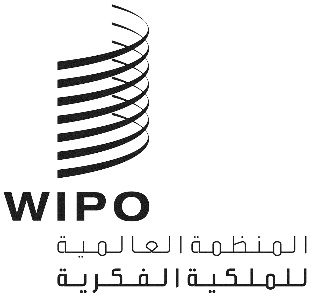 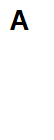 CWS/9/21الأصل: بالإنكليزيةالتاريخ: 11 أكتوبر 2021 اللجنة المعنية بمعايير الويبوالدورة التاسعةجنيف، من 1 إلى 5 نوفمبر 2021معلومات عن دخول الطلبات الدولية المنشورة بناء على معاهدة التعاون بشأن البراءات في المرحلة الوطنية (الإقليمية)وثيقة من إعداد المكتب الدوليترصد اللجنة المعنية بمعايير الويبو (لجنة المعايير)، وفقاً للمهمة رقم 23، "إدراج المعلومات عن دخول الطلبات الدولية المنشورة بناء على معاهدة التعاون بشأن البراءات، وعدم دخولها، حسب الحال، في المرحلة الوطنية (الإقليمية) في قواعد البيانات". وينبغي للمكتب الدولي أن يقدم تقريراً كل سنتين عن التقدم المحرز في تلك المهمة إلى اجتماعات لجنة المعايير (انظر الوثيقة CWS/3/12 والفقرة 73 من الوثيقة CWS/3/14).وأشارت لجنة المعايير في دورتها السادسة أن المكاتب المعيّنة أُلزمت منذ 1 يوليو 2017، بناء على القاعدة 95.1 بإخطار المكتب الدولي بشأن الطلبات الدولية التي تدخل المرحلة الوطنية لديها. كما أشارت لجنة المعايير إلى أن المكتب الدولي وضع نظما لجمع هذه المعلومات ونشرها، كما تم تعزيز تسليم وإبراز بيانات دخول المرحلة الوطنية من خلال الموقع الإلكتروني لركن البراءات: https://patentscope.wipo.int/search/ar/structuredSearch.jsf حيث يمكن تنزيل مجموعات بيانات دخول المرحلة الوطنية بنسق CSV. وأخذا في الاعتبار القاعدة الجديدة لمعاهدة البراءات وتوافر البيانات من خلال الموقع الإلكتروني لركن البراءات، اقترح المكتب الدولي وقف مهمة لجنة المعايير رقم 23. واعترضت لجنة المعايير على أن وقف المهمة رقم 23 قد يكون سابقًا لأوانه وأن المهمة يجب أن تستمر لدورة أخرى قبل التوقف في عام 2020. (انظر الوثيقة CWS/6/30 والفقرات من 181 إلى 184 من الوثيقة CWS/6/34).ويمكن حاليًا تنزيل بيانات دخول المرحلة الوطنية لمعاهدة البراءات من الموقع الإلكتروني لركن البراءات المذكور أعلاه في مجموعتي "الكل" و "آخر 7 أيام". وعند إعداد هذه الوثيقة، وفقًا لمجموعة البيانات الكاملة، تتوفر بيانات 82 مكتبًا في ركن البراءات وقدمت 43 مكتباً فقط بيانات عام 2021: الإمارات العربية المتحدة وأرمينيا وأنغولا والنمسا وأستراليا وكندا وسويسرا والصين والجمهورية التشيكية وألمانيا وجيبوتي والدانمرك والمكتب الأوروبي للبراءات وإسبانيا وفنلندا والمملكة المتحدة وجورجيا وكرواتيا وهنغاريا وإسرائيل والهند واليابان وجمهورية كوريا وكزاخستان وجمهورية مولدوفا والمكسيك ونيكاراغوا والنرويج وبيرو والفلبين وبولندا ورومانيا وصربيا والاتحاد الروسي والعربية السعودية والسويد وسنغافورة وسلوفاكيا  وتايلند وتركيا وأوكرانيا والولايات المتحدة الأمريكية وزامبيا. ويشجع المكتب الدولي المكاتب على تقديم بيانات دخول المرحلة الوطنية الخاصة بها.ولما كان الشرط الجديد بشأن توفير بيانات الدخول إلى المرحلة الوطنية قد دخل حيز النفاذ بموجب معاهدة التعاون بشأن البراءات، وكانت البيانات متاحة للجمهور على الموقع الإلكتروني لركن البراءات، تقترح الأمانة وقف المهمة رقم 23 للجنة المعايير.إن لجنة المعايير مدعوة إلى ما يلي: الإحاطة علما بمحتوى هذه الوثيقة؛ النظر في اقتراح وقف المهمة رقم 23، كما هو مبين في الفقرة 4 أعلاه؛ [نهاية الوثيقة]